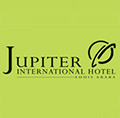 13th African Regional Meeting of the International Labour OrganizationAddis Ababa, Ethiopia, 30 November-December 2015HOTEL RESERVATION FORMRETURN TO reservations@jupiterinternationalhotel.com BY 31 AUGUST 2015JUPITER HOTELTito StreetAddis Ababa, EthiopiaTel: +251 1155 27333www.jupiterinternationalhotel.comPlease select room type required:Please complete the following information:Please e-mail the completed registration form to reservations@jupiterinternationalhotel.com or send it by fax to +251 11 5526418 before 31 August 2015. Rooms will be allocated on a “first come, first served” basis. Rooms at the negotiated rate cannot be guaranteed unless reserved before 31 August 2015.Jupiter HotelAll roomsUSD 145 per night (bed and breakfast)(incl. service charge and VAT)Guest name and surnameGuest name and surnameArrival dateArrival dateArrival flight noArrival flight noArrival flight timeArrival flight timeAirport transfer required (yes/no)Airport transfer required (yes/no)Departure dateDeparture dateDeparture flight noDeparture flight noDeparture flight timeDeparture flight timeAddressAddressPhone numberPhone numberE-mail addressE-mail addressCredit card no(obligatory)Credit card expiry date